Аденовирусная инфекция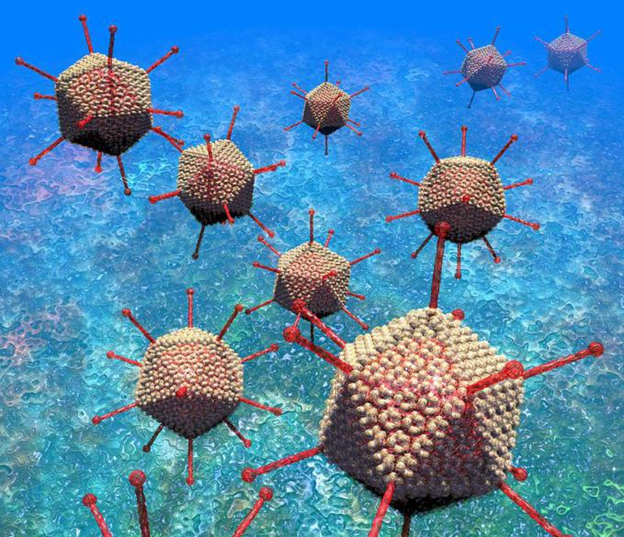 Аденовирусная инфекция — группа острых вирусных заболеваний, проявляющихся   поражением слизистых оболочек дыхательных путей, глаз, кишечника и лимфоидной ткани преимущественно у детей и лиц молодого возраста.Дети чаще болеют аденовирусной инфекцией, чем взрослые. Большинство детей переболеют, по крайней мере, одним типом аденовирусной инфекции к тому времени, когда им исполнится 10 лет.Возбудители инфекции — аденовирусы.Источник инфекции — больной человек или вирусоноситель.  Инфекция передается  воздушно-капельным, пищевым, контактно-бытовым путями. Возможно внутриутробное инфицирование плода.Вирусы распространены в местах с организованными группами детей (детские сады, школы и летние лагеря).Инфекция  распространяется при кашле или чихании. Капли, содержащие вирус, разлетаются по воздуху и приземляются на поверхности.Аденовирусы чрезвычайно устойчивы в окружающей среде. При комнатной температуре сохраняют жизнеспособность до 2 недель, на предметах обихода в высушенном виде – более 8 дней. К низким температурам высокоустойчивы, однако, при 600С инактивируются в течение 2 минут.Аденовирусная инфекция быстро распространяется среди детей, дети часто касаются руками лица, берут пальцы в рот, игрушки. Взрослый может заразиться во время смены подгузника ребенку. Также инфицирование аденовирусной инфекцией возможно при употреблении пищи, приготовленной кем-то, кто не вымыл руки после посещения туалета,  или плавая в воде бассейна , который плохо обрабатывается.Аденовирусная инфекция обычно протекает без осложнений, симптомы проходят через несколько дней. Но клиническая картина может быть более серьезной у людей со слабой иммунной системой, особенно у детей.Аденовирусная инфекция характеризуется многообразием клинических проявлений.Симптомы:лихорадка длительностью от 2-3 дней до 2 недельнасморкпершение и боль в горлеконъюнктивитболь в животе, рвота (в некоторых случаях)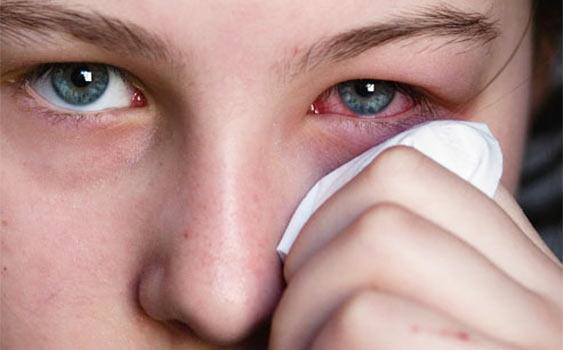 Осложнения:пневмонияотитсинуситМеры профилактикиВ профилактике аденовирусных заболеваний основная роль принадлежит неспецифическим  мерам профилактики, повышающим устойчивость организма к инфекционным заболеваниям: соблюдение режима дня, закаливание, рациональное питание, здоровый сон, достаточная физическая активность и др.Во время эпидемических вспышек контактным лицам назначают интерферон с профилактической целью.В очаге инфекции проводят текущую дезинфекцию.Во время вспышек аденовирусных инфекций детей разобщают на срок не менее 7 дней после выявления последнего заболевшего.Заболевший аденовирусной инфекцией должен быть изолирован в отдельном помещении, иметь отдельное полотенце, отдельную посуду, которую в дальнейшем необходимо кипятить или проводить обеззараживание с помощью дезинфицирующих средств.Контактирующим с заболевшим аденовирусной инфекцией необходимо использовать барьерные способы профилактики – медицинские маски и респираторы.Важное значение в профилактике аденовирусной инфекции – соблюдение правил личной гигиены:регулярное мытье рук, а также использование антисептических средств при отсутствии возможности вымыть рукизащита от распространения инфекции при чихании и кашле использованием одноразовых носовых платковисключение касаний грязными руками лицаисключение тесных контактовВ случае инфицирования рекомендуется оставаться дома!